RESOLUTION NO.__________		RE:	CERTIFICATE OF APPROPRIATENESS UNDER THE			PROVISIONS OF THE ACT OF THE 			LEGISLATURE 1961, JUNE 13, P.L. 282 (53			SECTION 8004) AND BETHLEHEM ORDINANCE NO.			3952 AS AMENDED.		WHEREAS, it is proposed to install a storm door at the front entry of 425 First Avenue		NOW, THEREFORE, BE IT RESOLVED by the Council of the City of  that a Certificate of Appropriateness is hereby granted for the proposal.		  			Sponsored by: (s)											           (s)							ADOPTED BY COUNCIL THIS       DAY OF 							(s)													  President of CouncilATTEST:(s)							        City ClerkHISTORICAL & ARCHITECTURAL REVIEW BOARDAPPLICATION #3:  The applicant proposes to install a storm door at the front entry of 425 First Avenue.OWNER: 	           Jill Stark           425 1st  Avenue, Bethlehem, PA 18018__________________________________________________________________The Board upon motion by Beth Starbuck and seconded by Holly Sachdev adopted the proposal that City Council issue a Certificate of Appropriateness for the following:  Install a wood custom made storm door.2.   Top of the lock rail of storm door to match the bottom of the glass panel on the       front door.3.   To use brass hardware with three hinges and round or lever knob.4.   The motion was unanimously approved.__________________________________________________________________________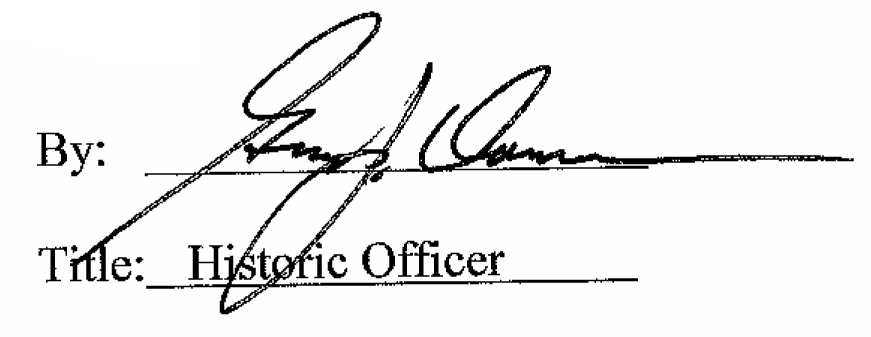 Date of Meeting: January 7, 2015			